Члан 1 Овим правилником ближе се прописује подстицај за подршку програму који се односи на очување и унапређење животне средине и природних ресурса и који обухвата очување животињских генетичких ресурса у банци гена (у даљем тексту: подстицај), услови, начин остваривања права на подстицај, образац захтева за остваривање права на подстицај, као и максимални износ подстицаја по кориснику. Члан 2 Подстицај обухвата подршку програму који се односи на очување и унапређење животне средине и природних ресурса и који обухвата очување животињских генетичких ресурса у банци гена у складу са посебним прописом којим се прописује листа генетских резерви домаћих животиња и начин очувања генетских резерви домаћих животиња, као и листа аутохтоних раса домаћих животиња и угрожених аутохтоних раса. Члан 3 Подршка програму из члана 2. овог правилника обезбеђује се давањем подстицаја за прихватљиве активности по грлу/јединки које су дате у Прилогу - Табела прихватљивих активности по грлу/јединки (у даљем тексту: Прилог), који је одштампан уз овој правилник и чини његов саставни део. Прихватљиве активности по грлу/јединки за дијагностичка испитивања мушких приплодњака односе се на дијагностичка испитивања за која по програму мера здравствене заштите животиња нису обезбеђена средства у буџету Републике Србије. Члан 4 Право на подстицај остварује: 1) правно лице; 2) предузетник. Лице из става 1. овог члана право на подстицај остварује ако: 1) је уписано у Регистар пољопривредних газдинстава у складу са законом којим се уређује пољопривреда и рурални развој и налази се у активном статусу; 2) је уписано у Регистар правних лица и предузетника за обављање ветеринарске делатности за репродукцију животиња и вештачко осемењавање говеда и бивола у складу са законом којим се уређује ветеринарство; 3) има дозволу за коришћење приплодњака за вештачко осемењавање у складу са законом којим се уређује сточарство. Члан 5 Лице из члана 4. овог правилника остварује право на подстицај и ако: 1) нема евидентираних доспелих неизмирених дуговања према министарству надлежном за послове пољопривреде, по основу раније остварених подстицаја, субвенција и кредита; 2) је измирило доспеле обавезе по основу јавних прихода осим доприноса по основу обавезног социјалног осигурања. Члан 6 Министарство пољопривреде, шумарства и водопривреде - Управа за аграрна плаћања (у даљем тексту: Управа) расписује јавни позив за подношење захтева за остваривање права на подстицај (у даљем тексту: захтев), који нарочито садржи рок за подношење захтева. Текст јавног позива објављује се на званичној интернет страници министарства надлежног за послове пољопривреде, односно на званичној интернет страници Управе. Управа опредељује висину укупних расположивих средстава по једном јавном позиву у оквиру расположивих средстава за ову намену опредељених посебним прописом којим се уређује расподела подстицаја у пољопривреди и руралном развоју. Управа може расписати један или више јавних позива за календарску годину, у складу са ставом 3. овог члана. Члан 7 Поступак за остваривање права на подстицај покреће се по захтеву лица које испуњава услове из чл. 4. и 5. овог правилника. Захтев се подноси у року одређеном јавним позивом из члана 6. овог правилника, на Обрасцу - Захтев за остваривање права на подстицај за очување животињских генетичких ресурса у банци гена, који је одштампан уз овај правилник и чини његов саставни део. Лице из става 1. овог члана може поднети само један захтев по истом јавном позиву и то за једно грло/јединку. Члан 8 Уз захтев из члана 7. овог правилника доставља се следећа документација: 1) извод из Регистра правних лица и предузетника за обављање ветеринарске делатности за репродукцију животиња и вештачко осемењавање говеда и бивола у складу са законом којим се уређује ветеринарство; 2) дозвола за коришћење приплодњака за вештачко осемењавање у складу са законом којим се уређује сточарство; 3) уверење о измиреним доспелим обавезама по основу јавних прихода осим доприноса по основу обавезног социјалног осигурања, издато од стране надлежне пореске управе; 4) уверење о измиреним доспелим обавезама по основу јавних прихода осим доприноса по основу обавезног социјалног осигурања, издато од стране надлежног органа јединице локалне самоуправе. Документација из става 1. овог члана доставља се у оригиналу или овереној фотокопији. Документација из става 1. овог члана доставља се у складу са законом којим се уређује општи управни поступак. Члан 9 Управа врши обраду захтева провером података из захтева, документације приложене уз захтев, као и службених евиденција (у даљем тексту: административна контрола). Захтев поднет од стране лица које не испуњава услове за остваривање права на подстицај у складу са чланом 4. овог правилника, преурањен и неблаговремен захтев, захтев послат факсом или електронском поштом, као и сваки наредни захтев истог подносиоца по једном јавном позиву, Управа одбацује без разматрања. Члан 10 После извршене административне контроле и утврђивања услова за остваривање права на подстицај директор Управе доноси решење о остваривању права на подстицај и исплати подстицаја за лице из члана 4. овог правилника (у даљем тексту: корисник подстицаја). Решењем из става 1. овог члана нарочито се утврђују прихватљиви трошкови, износ подстицаја који се исплаћује кориснику подстицаја и рок за реализацију програма у трајању од 18 месеци од дана исплате. Управа исплаћује износ подстицаја на наменски рачун корисника подстицаја на основу решења из става 1. овог члана по редоследу подношења уредно поднетих захтева до утрошка средстава у складу са законом којим се уређују подстицаји у пољопривреди и руралном развоју. Члан 11 Корисник подстицаја у року за реализацију програма из члана 10. став 2. овог правилника производи и конзервира 1.000 доза семена. Корисник подстицаја по реализацији програма, а најкасније у року од три месеца од истека рока за реализацију из члана 10. став 2. овог правилника Управи доставља извештај који садржи податке о спровођењу свих планираних активности, као и рачуне и доказе о извршеном плаћању тих активности и то потврду о преносу средстава или извод, оверене од стране банке. Корисник подстицаја трајно чува конзервирани генетички материјал који је предмет подстицаја. Корисник подстицаја користи конзервирани генетички материјал који је предмет подстицаја за осемењавање животиња само уз сагласност министарства надлежног за послове пољопривреде. Члан 12 Подстицај се утврђује у износу од 100% прихватљивих трошкова, у складу са Прилогом овог правилника, а до максималног износа подстицаја по кориснику подстицаја. Максимални износ подстицаја по прихватљивим активностима по грлу/јединки дат је у Прилогу овог правилника. Максимални износ подстицаја по кориснику подстицаја је 890.000 динара по јавном позиву. Члан 13 Овај правилник ступа на снагу наредног дана од дана објављивања у "Службеном гласнику Републике Србије". Образац 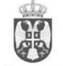 Република Србија 
Министарство пољопривреде, шумарства и водопривреде 
Управа за аграрна плаћања ЗАХТЕВ 
ЗА ОСТВАРИВАЊЕ ПРАВА НА ПОДСТИЦАЈ ЗА ОЧУВАЊЕ ЖИВОТИЊСКИХ ГЕНЕТИЧКИХ РЕСУРСА У БАНЦИ ГЕНА Раса животиње за коју се подноси захтев _____________________________________ * Уписати у табели укупан износ подстицаја који се тражи за поједине прихватљиве активности које су дате у Прилогу правилника којим се уређује подстицај за очување животињских генетичких ресурса у банци гена. ** За сваку прихватљиву активност из Прилога правилника којим се уређује подстицај за очување животињских генетичких ресурса у банци гена навести прецизну спецификацију трошкова и рок за завршетак програма. Овим потврђујем под пуном законском, моралном, материјалном, кривичном и сваком другом одговорношћу, да подносилац овог захтева сходно правилнику којим се уређују подстицаји за очување животињских генетичких ресурса у банци гена: - нема евидентираних доспелих неизмирених дуговања према министарству надлежном за послове пољопривреде, по основу раније остварених подстицаја, субвенција и кредита; - јесте измирио доспеле обавезе по основу јавних прихода осим доприноса по основу обавезног социјалног осигурања. Под пуном законском, моралном, материјалном, кривичном и сваком другом одговорношћу ИЗЈАВЉУЈЕМ да сам пре попуњавања обрасца исти пажљиво прочитао и разумео, као и да су сви наведени подаци потпуни и тачни. У _______________, __________ године. Потпис и печат одговорног лица подносиоца захтева: ______________________________ M.П. Напомена: Захтев се подноси Министарству пољопривреде, шумарства и водопривреде - Управи за аграрна плаћања, препорученом поштом или преко писарнице републичких органа управе, у затвореној коверти, на следећу адресу: Управа за аграрна плаћања, Булевар краља Александра 84, 11050 Београд, са назнаком: "Подстицај за очување животињских генетичких ресурса у банци гена". Прилог ТАБЕЛА ПРИХВАТЉИВИХ АКТИВНОСТИ ПО ГРЛУ/ЈЕДИНКИ ПРАВИЛНИКО ПОДСТИЦАЈУ ЗА ОЧУВАЊЕ ЖИВОТИЊСКИХ ГЕНЕТИЧКИХ РЕСУРСА У БАНЦИ ГЕНА("Сл. гласник РС", бр. 110/2017)ПРАВИЛНИКО ПОДСТИЦАЈУ ЗА ОЧУВАЊЕ ЖИВОТИЊСКИХ ГЕНЕТИЧКИХ РЕСУРСА У БАНЦИ ГЕНА("Сл. гласник РС", бр. 110/2017)I.
Подаци о подносиоцу захтева Назив правног 
лица/предузетника Име и презиме одговорног лица ЈМБГ одговорног лица Порески идентификациони број БПГ Седиште: улица и број Поштански број и назив места Општина Телефон/факс
Мобилни телефон одговорног лица Телефон/факс
Мобилни телефон одговорног лица Електронска адреса II.
Подаци о активностима Врста подстицаја Прихватљиве активности по грлу/јединки Износ подстицаја који се тражи* 
(РСД) Очување животињских генетичких ресурса у банци гена Дијагностичка испитивања животиње у складу са правилником којим се утврђује програм мера здравствене заштите животиња за текућу годину, који се односи на приплодне животиње на газдинству порекла животиње, пре уласка у банку гена
Навести ID број газдинства порекла животиње: Очување животињских генетичких ресурса у банци гена Транспорт животиње од газдинства порекла до банке гена
Навести километражу од газдинства порекла животиње до банке гена: Очување животињских генетичких ресурса у банци гена Смештај и исхрана животиње до добијања резултата обавезних дијагностичких испитивања приплодне животиње Навести планирани број дана: Очување животињских генетичких ресурса у банци гена Смештај и исхрана животиње у банци гена до окончања експлоатације Навести планирани број месеци: Очување животињских генетичких ресурса у банци гена Дијагностичка испитивања животиње у складу са правилником којим се утврђује програм мера здравствене заштите животиња за текућу годину, у делу који се односи на приплодне животиње Очување животињских генетичких ресурса у банци гена Производња семена од испитиваног грла - производња 1000 доза семена, конзервација и чување Очување животињских генетичких ресурса у банци гена Транспорт животиње од банке гена до газдинства порекла Укупно Укупно Спецификација прихватљивих активности ** III. 
Изјава подносиоца захтева IV. 
Изјава подносиоца захтева о подацима о којима се води службена евиденција Упознат/а сам са одредбом члана 103. став 3. Закона о општем управном поступку ("Службени гласник РС", број 18/16), којом је прописано да у поступку који се покреће по захтеву странке орган може да врши увид, прибавља и обрађује личне податке о чињеницама о којима се води службена евиденција када је то неопходно за одлучивање, осим ако странка изричито изјави да ће те податке прибавити сама. Ако странка у року не поднесе личне податке неопходне за одлучивање органа, захтев за покретање поступка ће се сматрати неуредним. Поступак покрећем код Министарства пољопривреде, шумарства и водопривреде - Управе за аграрна плаћања ради остваривања права на подстицаје у пољопривреди и руралном развоју и тим поводом дајем следећу ИЗЈАВУ1I. Сагласан/а сам да орган за потребе поступка може да изврши увид, прибави и обради личне податке о чињеницама о којима се води службена евиденција, а који су неопходни у поступку одлучивања.2II. Иако је орган обавезан да изврши увид, прибави и обради личне податке, изјављујем да ћу сам/а за потребе поступка прибавити:3а) све личне податке о чињеницама о којима се води службена евиденција, а који су неопходни за одлучивање; б) следеће податке:41) извод о упису у Регистар правних лица и предузетника за обављање ветеринарске делатности за репродукцију животиња и вештачко осемењавање говеда и бивола у складу са законом којим се уређује ветеринарство; 2) дозволу за коришћење приплодњака за вештачко осемењавање у складу са законом којим се уређује сточарство; 3) уверење о измиреним доспелим обавезама по основу јавних прихода осим доприноса по основу обавезног социјалног осигурања, издато од стране надлежне пореске управе; 4) уверење о измиреним доспелим обавезама по основу јавних прихода осим доприноса по основу обавезног социјалног осигурања, издато од стране надлежног органа јединице локалне самоуправе. Упознат/а сам да уколико наведене личне податке неопходне за одлучивање органа не поднесем уз захтев, захтев за покретање поступка ће се сматрати неуредним. 1 Потписати само једну одговарајућу изјаву под римским бројем И или II.
2 Сагласно одредби члана 13. Закона о заштити података о личности ("Службени гласник РС", бр. 97/08, 104/09 - др. закон, 68/12 - УС и 107/12), орган власти обрађује податке без пристанка лица, ако је обрада неопходна ради обављања послова из своје надлежности одређених законом у циљу остваривања интереса националне или јавне безбедности, одбране земље, спречавања, откривања, истраге и гоњења за кривична дела економских, односно финансијских интереса државе, заштите здравља и морала, заштите права и слобода и другог јавног интереса, а у другим случајевима на основу писменог пристанка лица.
3 Потребно је заокружити слово испред опције за коју се странка одлучила.
4 Попуњава се када странка у поступку који се покреће по захтеву странке изричито изјави да ће само део личних података о чињеницама о којима се води службена евиденција, а које су неопходне за одлучивање, прибавити сама. V. 
Потпис односно овера подносиоца захтева Име и презиме одговорног лица подносиоца захтева: ________________________________________________
(попунити читко штампаним словима) Врста подстицаја Прихватљиве активности по грлу/јединки Максимални износ подстицаја по прихватљивим активностима по грлу/јединки Очување животињских генетичких ресурса у банци гена Дијагностичка испитивања животиње у складу са правилником којим се утврђује програм мера здравствене заштите животиња за текућу годину, који се односи на приплодне животиње на газдинству порекла животиње, пре уласка у банку гена 30,000 РСД Очување животињских генетичких ресурса у банци гена Транспорт животиње од газдинства порекла до банке гена, максимално до 1000 км 150 РСД/кмОчување животињских генетичких ресурса у банци гена Смештај и исхрана животиње до добијања резултата обавезних дијагностичких испитивања приплодне животиње 20.000 РСД/грлу Очување животињских генетичких ресурса у банци гена Смештај и исхрана животиње у банци гена до окончања експлоатације (максимално 12 месеци) 20.000 РСД/грлу/месечно Очување животињских генетичких ресурса у банци гена Дијагностичка испитивања животиње у складу са правилником којим се утврђује програм мера здравствене заштите животиња за текућу годину, у делу који се односи на приплодне животиње 180.000 РСД/грлу Очување животињских генетичких ресурса у банци гена Производња семена од испитиваног грла - производња 1000 доза семена, конзервација и чување 120.000 РСД Очување животињских генетичких ресурса у банци гена Транспорт животиње од банке гена до газдинства порекла, максимално до 1000 км 150 РСД/км